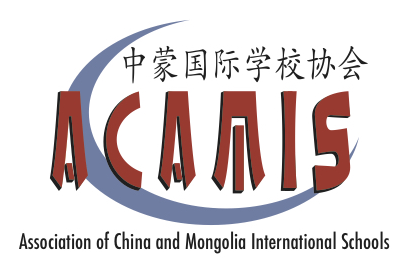 ACAMIS Early Childhood Education (ECE) ConferenceNanjing International SchoolOctober 25-26, 2019Theme: Voice of the Child:  Listening to the Heart, Mind and BodyPeer Presenter Proposal FormEarly Childhood Educators are invited to submit presentation proposals for the upcoming ACAMIS ECE Conference at Nanjing International School – October 25th and 26th, 2019.  The theme of the conference this year is Voice of the Child:  Listening to the Heart, Mind and Body.  This is an opportunity for early childhood educators to facilitate learning opportunities - by teachers for teachers.One-Hour Peer Breakout Presentation details:60-minute sessionsPresentations can be in a workshop format, interactive format or lecture formatSmall group settingNovice and experienced presenters welcomePlease note this Peer Presenter Proposal Form is for the one-hour peer breakout presentations, and NOT for the 20-minute mini keynote presentation.(Optional) 20- Minute Mini Keynote Presentation:We are also seeking a small group of peer presenters to give a 20-minute presentation to the whole conference cohort (approx. 80-100 people) on the specific conference themes – Voice, Heart, Mind and Body. We would like the content of these mini keynotes to reflect current research and examples of best practice.  Please write “YES” at the end of this form if you would also like to facilitate this mini-keynote session.  The Planning Committee will contact you and provide more information.  We welcome peer presenter teams to share expertise with our peers.  If you already practice good collaboration with a teacher, you can come and present together.  This applies to both one-hour peer breakout presentations and 20-minute mini keynote presentations.Deadline for ProposalsWe encourage presenters to submit proposals before Monday, May 20th, 2019.  The ECE Conference Planning Committee will be in touch with potential presenters in due course.  Please send the completed Peer Presentation Proposal Form to eo@acamis.org.Once your proposal is approved by the Planning committee, you (and your presenter teammates) can register at the ACAMIS ECE Conference page as an Approved Peer Presenter at $US240 (25% discount of early bird member rate of US$320)NOTES: Your proposal should be approved by your supervisor in your school. We also suggest that you first review your presentation with a colleague. You agree to provide soft copies of presentation materials (e.g. the PowerPoint slides) to participants.If selected, details of your presentation will be posted on the ACAMIS website and on the Guidebook app that will be seen by participants. Upon receipt of approval by the committee, an invoice will be sent to your e-mail that includes the payment of a presenter rate.We look forward to receiving your proposal!(Please scroll down to the Proposal Form)Peer Presenter Proposal Form___________________________________________________________________Presenter Signature					Date_________________________________________________________________________________Supervisor Name (Printed) 			Signature				DateThank you for the submission!Frances Lond-Caulk, International School of BeijingMerril Miceli, International School of BeijingShemo Gani, Nanjing International SchoolAleksa Moss, Shanghai Community International School – Pudong CampusLeda Cedo, Shekou International SchoolKaren Brown-Miller, Suzhou Singapore International SchoolNick Chignall, The International School of MacaoACAMIS ECE Conference Planning CommitteePhotograph of Presenter(s)Name:Email Address:School Name:Section: (Early Childhood, Primary, etc.):Role/Position:A short profile/bio/description about yourself (no more than 100 words):Presentation Title:Description of your workshop proposal (250 words):How will your workshop topic connect to our theme?Target Audience:           Who will benefit from your presentation?What would be the ‘take-away’ for the audience?What would you require for your presentation? Powerpoint format - for Windows or Mac?Do you need Audio/Video set up?Do you need stationery (markers, chart papers, etc.)?  Please specify.Environment (indoor / outdoor / studio)By writing “YES” in the box, I would like to be contacted by the ECE Conference Planning Committee to discuss presenting 20-minute mini keynote presentation to the whole conference cohort of approximately 100 people on one of the specific conference theme:  Voice, Heart, Mind and Body.By writing “YES” in the box, I would like to be contacted by the ECE Conference Planning Committee to discuss presenting 20-minute mini keynote presentation to the whole conference cohort of approximately 100 people on one of the specific conference theme:  Voice, Heart, Mind and Body.